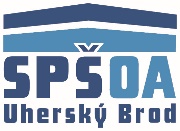 STŘEDNÍ PRŮMYSLOVÁ ŠKOLA A OBCHODNÍ AKADEMIE         	    UHERSKÝ BROD              	Nivnická 1781, 688 01 Uherský BrodUČEBNÍ PLÁNZaměření:	Počítačové konstruování a grafikaCNC technika a robotikaStudijní obor:	23-41-M/01		      StrojírenstvíDenní studium absolventů základní školyPoznámka:Z povinně volitelných zaměření si studenti vyberou  ve 3.ročníku 1 zaměření (celkem 12 hodin)Z povinně volitelných předmětů si studenti vyberou ve 4.ročníku 1 předmět (celkem 2 hodiny)UČEBNÍ PLÁNZaměření:	Počítačové konstruování a grafikaCNC technika a robotikaStudijní obor:	23-41-M/01		      StrojírenstvíPro jednotlivá zaměřeníKategorie a názvy vyučovacích předmětůZkratkaPočet týdenních vyučovacích hodin v ročníkuPočet týdenních vyučovacích hodin v ročníkuPočet týdenních vyučovacích hodin v ročníkuPočet týdenních vyučovacích hodin v ročníkuPočet týdenních vyučovacích hodin v ročníku1.2.3.4.CelkemA) Všeobecně vzdělávací předměty:     Český jazyk a literatura     Cizí jazyk     Občanská nauka     Matematika     Fyzika     Základy ekologie     Tělesná výchova     Dějepis    Chemie    CJLCIJOBNMAFYZZAETVDEJCHE33242122133132-2--33-3--2--43-3--2--131231341821B) Odborné předměty:     Technické kreslení     Mechanika     Stavba a provoz strojů     Strojírenská technologie     Kontrola a měření     Informační a komunikační technologie     Ekonomika     Automatizace a robotika     Elektrotechnika     Praxe     Počítačová podpora konstruováníTKMESPSSTEKMICTEKOAUTMELTPXCAD32-3-2--13-1232-2--262/2-2321-22/1-6---331-12/1---4691024343152C) Povinně volitelné zaměření:      CNC technika a robotika     Počítačové konstruování a grafika        D)  Povinně volitelný předmět:      Matematický seminář      Konverzace v cizím jazyce   MASKCJ558822131322     CELKEM34343432134CNC technika a robotikaZkratkaPočet týdenních vyučovacích hodin v ročníkuPočet týdenních vyučovacích hodin v ročníkuPočet týdenních vyučovacích hodin v ročníkuPočet týdenních vyučovacích hodin v ročníkuPočet týdenních vyučovacích hodin v ročníkuCNC technika a robotika1.2.3.4.Celkem Profilující předměty:     Technologická cvičení     Číslicově řízené stroje    CAD systémy     RobotikaTECCNCCADSRBT--------3-2-23125332     CELKEM     CELKEM ZA ROČNÍK-34-3453483213134Počítačové konstruování a grafika1.2.3.4.CelkemProfilující předměty     Konstruování v CAD       CAD/CAM systémy     Konstrukční cvičení     Konstrukční geometrie     Grafický design a virtuální realitaKCADCAMKCVDEGGRD----------2--21222-242223     CELKEM     CELKEM ZA ROČNÍK-34-3453483213134